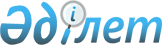 О проведении месячника по санитарной очистке, благоустройству и озеленению территорий городов и сельских населенных пунктов области
					
			С истёкшим сроком
			
			
		
					Постановление Акимата Актюбинской области от 28 марта 2003 года № 66. Зарегистрировано Управлением юстиции Актюбинской области за № 2071 от 9 апреля 2003 года. Утратило силу - в связи с истечением срока действия, согласно письма Министерства Юстиции № 4-2-21 от 9 декабря 2004 года.
      Сноска. Утратило силу - в связи с истечением срока действия, согласно письма Министерства Юстиции № 4-2-21 от 09.12.2004.
      В целях улучшения санитарного состояния, благоустройства и озеленения территории населенных пунктов области, в соответствии со ст. 9 Закона Республики Казахстан "О санитарно-эпидемиологическом благополучии населения" от 4 декабря 2002 года № 361-II, ст. 27 Закона Республики Казахстан "О местном государственном управлении в Республике Казахстан" от 23 января 2001 года № 148 II акимат области  ПОСТАНОВЛЯЕТ:
      1. Акимам г. Актобе, районов области: 
      1) организовать и провести с 15 апреля по 15 мая 2003 года месячники по санитарной очистке, благоустройству и озеленению территорий населенных пунктов области; 
      2) организовать работу по ликвидации неорганизованных мусорных свалок вокруг населенных пунктов, твердо-бытовых отходов, мусора, нечистот и вывозке в установленные места; 
      3) принять меры по озеленению городов и населенных пунктов области. 
      2. Рекомендовать ГУ "Областное территориальное управление по лесу и биоресурсам" (Аязбаев М.) обеспечить необходимым количеством саженцев деревьев и кустарников для озеленения городов, сельских населенных пунктов области. 
      3. ГУ "Областное финансовое управление" (Аманбаев Ж.) обеспечить выделение финансовых средств, предусмотренных на благоустройство и озеленение населенных пунктов. 
      4. ГУ "Областная санэпидстанция" (Альжанова К.) обеспечить контроль за ходом проведения месячника по благоустройству, санитарной очистке и озеленению городов и населенных пунктов области. 
      5. Акимам г.Актобе и районов области, ГУ "Областная санэпидстанция" (Альжанова К.), ГУ "Областное территориальное управление охраны окружающей среды" (Иманбеков А.) о результатах проведения работ информировать аппарат Акима области к 20 мая 2003 года. 
      6. Контроль за выполнением данного постановления возложить на заместителя Акима области С.Гилимова.
					© 2012. РГП на ПХВ «Институт законодательства и правовой информации Республики Казахстан» Министерства юстиции Республики Казахстан
				
      Аким области

 Е.Имантаев
